JELENTKEZÉSI LAP SZAKIRÁNYÚ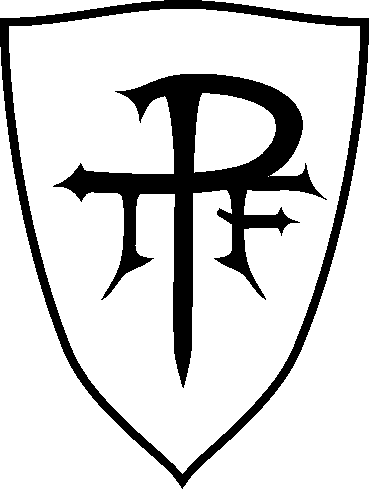 (MÁSODDIPLOMÁS) TOVÁBBKÉPZÉSRETisztelt Tomori Pál Főiskola!Alulírott jelentkező jelen jelentkezési lappal jelentkezni kívánok a Tomori Pál Főiskola ……… /………… tanév ….. félévében induló alábbi szakirányú továbbképzésére:Szakirányú továbbképzési szak megnevezése(kérjük, húzza alá azt a szakot jelentkezni szeretne):  Képzési helyszín: 1223 Budapest, Művelődés u. 21-27.A jelentkező adataiJelentkezési laphoz kötelezően mellékelni kell az érettségi és a diploma fénymásolatát.Kelt:jelentkező aláírásaKérjük figyeljen a jelentkezési lap pontos kitöltésére. A jelentkezési lapot annak kitöltése után nyomtassa ki és írja alá, majd a melléklettel együtt küldje el elektronikusan a felvi@tpfk.hu e-mailcímre. Logisztikai és szállítmányozási menedzserDiplomás gazdaságvédelmi szakreferensGazdaságvédelmi szakközgazdászKözbeszerzési menedzsmentKözbeszerzési menedzser szakközgazdászBorgasztronómiai menedzserNév:Lakcím:Anyja leánykori neve:Személyigazolvány szám:Születési hely és idő:Telefonszám:E-mail cím: